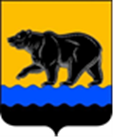 СЧЁТНАЯ ПАЛАТА ГОРОДА НЕФТЕЮГАНСКА16 мкрн., д. 23, помещение № 97, г. Нефтеюганск, Ханты-Мансийский автономный округ - Югра(Тюменская область), 628310, телефон: 20-30-54, факс: 20-30-63 е-mail: sp-ugansk@mail.ru_____________________________________________________________________________________ЗАКЛЮЧЕНИЕ на проект изменений в муниципальную программу 
города Нефтеюганска «Развитие образования и молодёжной политики в городе Нефтеюганске»Счётная палата города Нефтеюганска на основании статьи 157 Бюджетного кодекса Российской Федерации, Положения о Счётной палате города Нефтеюганска, утверждённого решением Думы города Нефтеюганска от 22.12.2021 № 56-VII, рассмотрев проект изменений в муниципальную программу города Нефтеюганска «Развитие образования и молодёжной политики в городе Нефтеюганске» (далее по тексту – проект изменений), сообщает следующее:1. При проведении экспертно-аналитического мероприятия учитывалось наличие экспертизы:1.1. Департамента финансов администрации города Нефтеюганска на предмет соответствия проекта изменений бюджетному законодательству Российской Федерации и возможности финансового обеспечения его реализации из бюджета города Нефтеюганска.1.2. Департамента экономического развития администрации города Нефтеюганска на предмет соответствия:- Порядку принятия решения о разработке муниципальных программ города Нефтеюганска, их формирования, утверждения и реализации, утверждённому постановлением администрации города Нефтеюганска от 18.04.2019 № 77-нп «О модельной муниципальной программе города Нефтеюганска, порядке принятия решения о разработке муниципальных программ города Нефтеюганска, их формирования, утверждения и реализации» (далее по тексту – Порядок от 18.04.2019 № 77-нп);- Стратегии социально-экономического развития муниципального образования город Нефтеюганск, утверждённой решением Думы от 31.10.2018 № 483-VI «Об утверждении Стратегии социально-экономического развития муниципального образования город Нефтеюганск на период до 2030 года»;- структурных элементов (основных мероприятий) целям муниципальной программы;- сроков её реализации задачам;- целевых показателей, характеризующих результаты реализации муниципальной программы, показателям экономической, бюджетной и социальной эффективности, а также структурных элементов (основных мероприятий) муниципальной программы;- требованиям, установленным нормативными правовыми актами в сфере управления проектной деятельностью.2. Представленный проект изменений соответствует Порядку от 18.04.2019 № 77-нп.3. Проектом изменений планируется уменьшить объём финансирования муниципальной программы в 2022 году на 23 914,051 тыс. рублей, в том числе бюджет автономного округа – 12 553,100 тыс. рублей, бюджет муниципального образования – 11 360,951 тыс. рублей, а именно по программным мероприятиям:3.1. «Обеспечение предоставления дошкольного, общего, дополнительного образования» уменьшены средства на 29 607,268 тыс. рублей (средства автономного округа на 12 553,100 тыс. рублей, средства местного бюджета – 17 054,168 тыс. рублей).3.2. «Обеспечение персонифицированного финансирования дополнительного образования» увеличены средства местного бюджета на 5 223,907 тыс. рублей.3.3. «Обеспечение реализации молодёжной политики» уменьшены средства местного бюджета на 1,232 тыс. рублей.3.4. «Обеспечение выполнения функций управления и контроля в сфере образования и молодёжной политики» увеличены средства местного бюджета на 478,400 тыс. рублей.3.5. «Обеспечение функционирования казённого учреждения» уменьшены средства местного бюджета на 7,858 тыс. рублей.  4. Финансовые показатели, содержащиеся в проекте изменений, соответствуют расчётам, предоставленным на экспертизу.По итогам проведения экспертизы замечания и предложения отсутствуют.Председатель 				                                                 С.А. Гичкина Исполнитель:начальник инспекторского отдела № 1Портнова Людмила Николаевна тел. 8 (3463) 20-30-54Исх. СП-599-2 от 22.08.2022